UPRIGHT - Universal Preventive Resilience Intervention Globally implemented in schools to improve and promote mental Health for Teenagers - Powszechny profilaktyczny program globalnej interwencji na rzecz odporności, wdrażany w celu poprawy i promocji zdrowia psychicznego wśród nastolatków Ogólnym celem projektu UPRIGHT jest promowanie dobrostanu psychicznego i zapobieganie zaburzeniom psychicznym poprzez zwiększanie tzw. odporności psychicznej u młodzieży, dzięki holistycznemu podejściu skierowanemu do młodzieży, rodzin i pracowników oświaty, tworzącemu mentalną kulturę dobrego samopoczucia w szkołach.Projekt UPRIGHT będzie rozwijał interwencję ukierunkowaną na populację młodzieży, która koncentruje się na prewencji zaburzeń psychicznych i promowaniu dobrego samopoczucia nastolatków w wieku 12-14 lat. UPRIGHT wdraża interwencję w pięciu krajach europejskich, w których bierze udział 30 szkół, 300 nauczycieli zawodowych, co najmniej 5992 wczesnych nastolatków i 5992 rodzin oraz ocenia jej skuteczność w zakresie poprawy samopoczucia psychicznego i wyników w szkole. Na koniec programu UPRIGHT ocenia opłacalność interwencji w perspektywie średnio- i długoterminowej .Projekt UPRIGHT będzie pierwszym szkolnym programem interwencji dla nastolatków, który stworzy kulturę promocji zdrowia oraz dobrostanu psychicznego. Jego innowacyjność opiera się na projekcie badawczym, który polega na wielodyscyplinarnym podejściu i zaangażowaniu samej młodzieży oraz jej najbliższego środowiska.
Całość projektu UPRIGHT jest finansowana ze środków Unii Europejskiej w ramach Programu Horyzont 2020. Głównym beneficjentem jest Urząd Marszałkowski Województwa Dolnośląskiego.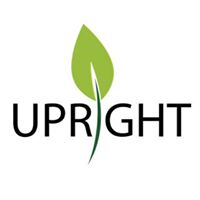 Horizon 2020 Call: H2020-SC1-2016-2017 (Personalised Medicine) Topic: SC1-PM-07-2017Type of action: RIA (Research and Innovation action) Proposal number: 754919-2Project acronym: UPRIGHT